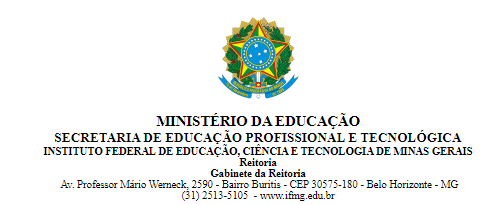 Processo Seletivo 2022.1º SemestreProcedimentos de verificação dos candidatos às vagas reservadas aos autodeclarados negros (pretos ou pardos) Instruções para os candidatos aprovados nas vagas reservadas L2,L6,L10 e L14No dia da entrevista, o candidato deverá levar os seguintes documentos:Documento de identificação oficial com foto.Formulário de Autodeclaração Étnico Racial (ANEXO II E).Além dos documentos acima, o candidato indígena deverá apresentar a declaração oficial emitida pela FUNAI ou o Registro Administrativo de Nascimento Indígena (RANI) ou declaração de pertencimento étnico (ANEXO II F).O candidato deverá observar as datas e os horários específicos do campus ao qual se inscreveu. Conforme determinação do Código Civil, candidatos menores de idade deverão ser     acompanhados por seus representantes legais durante todos os processos de registro e matrícula no IFMG, incluindo o procedimento de heteroidentificação. (Código Civil - Lei 10406/02 | Lei no 10.406, de 10 de janeiro de 2002).O procedimento será realizado na forma de uma entrevista com o candidato pelos membros da Comissão de Heteroidentificação, promovida sob a forma presencial.O procedimento de heteroidentificação será filmado e sua gravação será utilizada na análise de eventuais recursos interpostos pelos candidatos.O resultado provisório do procedimento de heteroidentificação será publicado na página do campus na qual o candidato se inscreveu. As decisões da Comissão de Verificação Étnico racial serão registradas em formulário próprio e o conhecimento do parecer somente será dado ao candidato na data informada pelo campus.O teor do parecer motivado será de acesso restrito ao candidato, nos termos do Art. 31 da Lei 12.527/2011.